ALLEGATO 4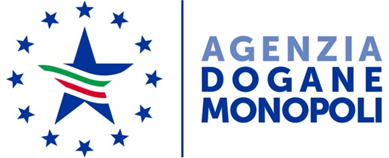 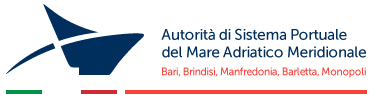 RICHIESTA DI SOPRALLUOGO OBBLIGATORIO.Da trasmettere via email adogane.pas.acquisti@adm.gov.itc.a. Con riferimento alla procedura aperta per la fornitura di un sistema integrato di rilevamento dei transiti di mezzi e merci nel porto di Bari e servizi aggiuntivi CIG: 7630148551-CUP G91B17000260007Il sottoscritto ____________________________________Titolare dell’impresa ___________________________________Con la presente chiede (per se stesso) Oppure (indicare il / i nominativi e le qualifiche)di poter effettuare il sopralluogo obbligatorio presso ………………………Allega alla presente copia del documento di riconoscimentoFirmato__________________ ATTESTAZIONE DI SOPRALLUOGO EFFETTUATO DALLE IMPRESE CONCORRENTISi attesta che in data _______________________il/i soggetto/i sopra indicati hanno effettuato il sopralluogo obbligatorio e di aver preso piena cognizione degli spazi oggetto della fornitura oggetto della procedura.Si dichiara che, ai sensi e per gli effetti di cui al DPR 445/2000, i dati sopra riportati sono rispondenti a veritàFirma dell’incaricato dall’impresa concorrente__________________________________________________SPAZIO RISERVATO ALL’AGENZIASPAZIO RISERVATO  ALLE IMPRESE CONCORRENTIDENOMINAZIONE IMPRESASEDE LEGALENOME E COGNOME 1  QUALIFICA INTERNANOME E COGNOME 2  QUALIFICA INTERNACOGNOME NOME DATAUFFICIO DI APPARTENENZA FIRMAEVENTUALI OSSERVAZIONI